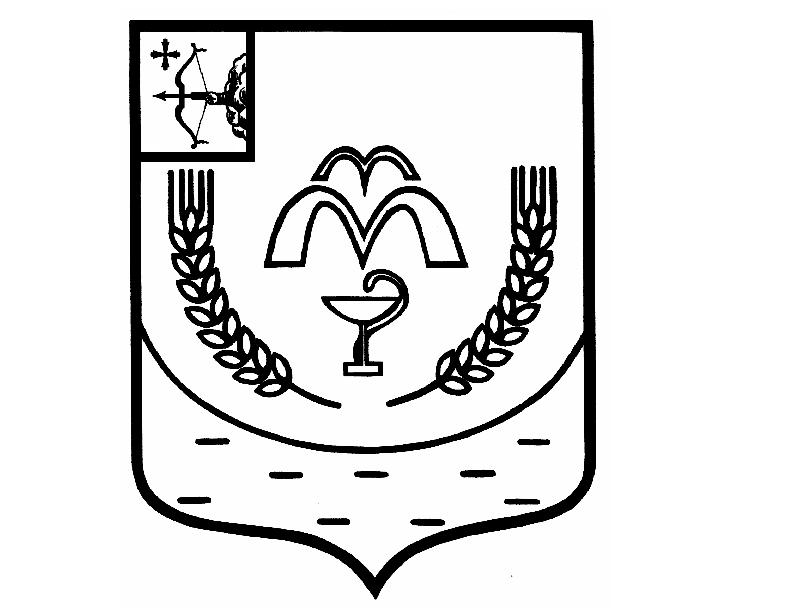 КУМЕНСКАЯ РАЙОННАЯ ДУМАПЯТОГО СОЗЫВАРЕШЕНИЕот 22.10.2019 № 26/205   пгт КумёныОб отмене решений В соответствии со статьей 23 Устава муниципального образования Куменский муниципальный район Кировской области  Кумёнская районная Дума РЕШИЛА:1. Отменить решение Куменской районной Думы от 25.12.2002 №11/64 «Об установление предельных (максимальных) размеров земельных участков предоставляемых гражданам в собственность бесплатно».2. Отменить решение Куменской районной Думы от 22.12.2004 № 23/161 «О Положении о выплате денежной компенсации на книгоиздательскую продукцию педагогическим работникам муниципальных образовательных учреждений Куменского района».3. Отменить решение Куменской районной Думы от 19.10.2005 № 29/216 «О земельном налоге».4. Отменить решение Куменской районной Думы от 23.11.2005 № 30/230 «Об утверждении Положения о земельном налоге».5. Отменить решение Куменской районной Думы от 22.12.2011 № 3/20 «О внесении изменений в решение Куменской районной Думы  от 16.10.2008 № 30/231».6. Настоящее решение вступает в силу в соответствии с действующим законодательством.ПредседательКуменской районной Думы    		         А.Г. ЛеушинГлава Куменского района 						         И.Н. Шемпелев